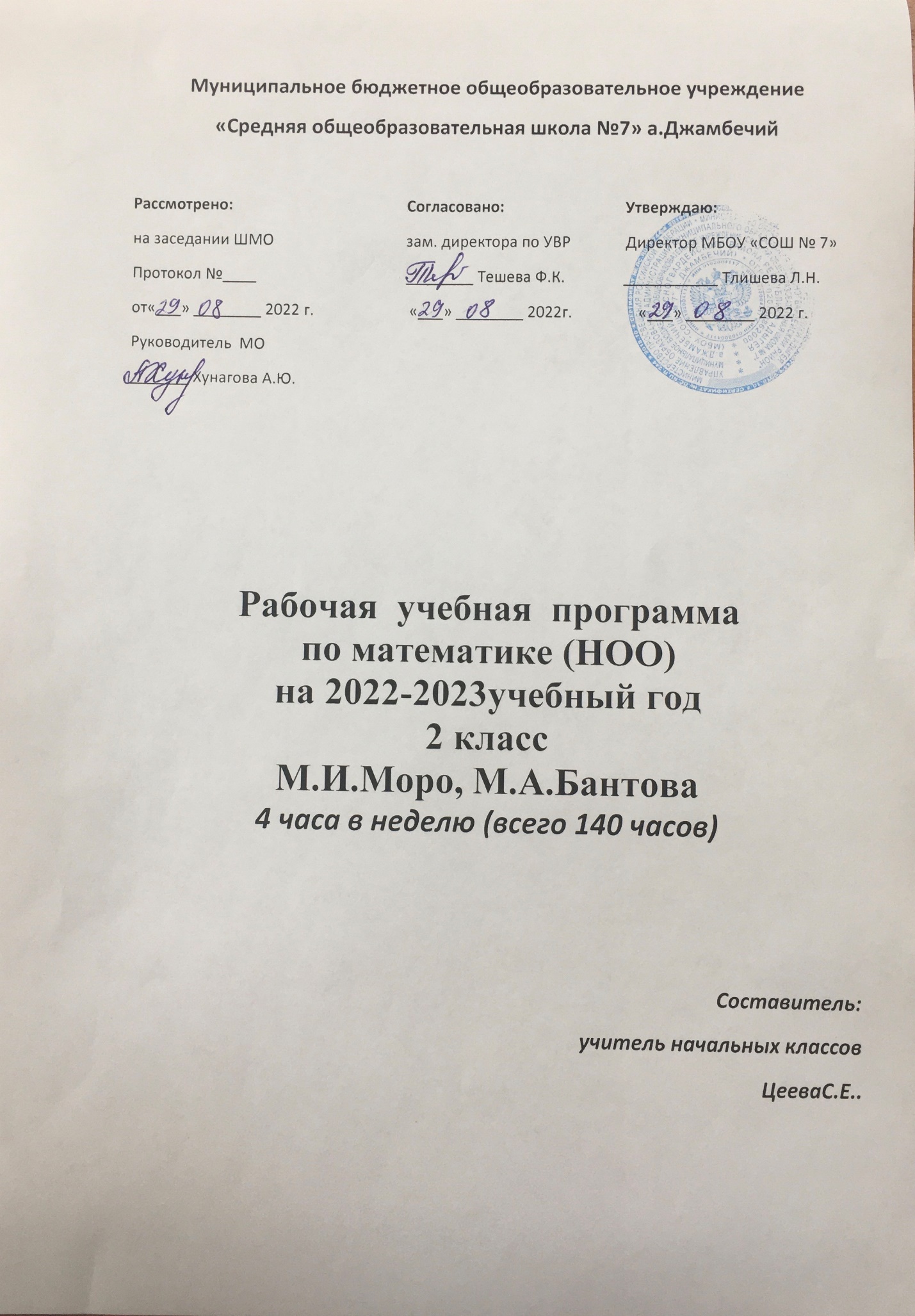 Пояснительная запискаРабочая программа по математике  для 2 класса разработана  в соответствии с Федеральным государственным образовательным стандартом начального общего образования, утвержденным приказом Министерства образования и науки Российской Федерации от 06.10.2009 №373, -Основной образовательной программой начального общего образования МБОУ «СОШ №7» а.Джамбечий и Положением о рабочей программе МБОУ «СОШ №7» а.Джамбечий,  -Авторской программы М. И. Моро, Ю. М. Колягина, М. А. Бантовой, Г. В. Бельтюковой, С. И. Волковой, С. В. Степановой «Математика», утвержденной МО РФ в соответствии с требованиями Федерального  государственного стандарта начального образования. Описание места учебного предмета в учебном плане           В Федеральном базисном образовательном плане на изучение математики во 2 классе программа отводится  140 часов, 4 ч в неделю. (35 учебных недели).Планируемые результаты.Обучающиеся должны знать:названия и последовательность чисел от 1 до 100;названия компонентов и результатов сложения и вычитания;правила порядка выполнения действий в числовых выражениях в два действия, содержащих сложение и вычитание (со скобками и без них);названия и обозначение действий умножения и деления;таблицу сложения однозначных чисел и соответствующие случаи вычитания учащиеся должны усвоить на уровне автоматизированного навыка.Обучающиеся должны уметь:читать, записывать и сравнивать числа в пределах 100;находить сумму и разность чисел в пределах 100: в более легких случаях устно, в более сложных – письменно;находить значения числовых выражений в 2 действия, содержащих сложение и вычитание (со скобками и без них);решать задачи в 1 – 2 действия на сложение и вычитание и задачи в одно действие, раскрывающие конкретный смысл умножения и деления;чертить отрезок заданной длины и измерять длину данного отрезка;находить длину ломаной, состоящей из 3 – 4 звеньев, и периметр многоугольника (треугольника, четырехугольника).Личностными результатами изучения предметно-методического курса «Математика» во 2-м классе является формирование следующих умений:Самостоятельно определять и высказывать самые простые, общие для всех людей правила поведения при совместной работе и сотрудничестве (этические нормы).В предложенных педагогом ситуациях общения и сотрудничества, опираясь на общие для всех простые правила поведения, самостоятельно делать выбор, какой поступок совершить.Метапредметными результатами изучения курса «Математика» во 2-м классе являются формирование следующих универсальных учебных действий.Регулятивные УУД:Определять цель деятельности на уроке с помощью учителя и самостоятельно.Учиться совместно с учителем обнаруживать и формулировать учебную проблему совместно с учителем учиться планировать учебную деятельность на уроке.Высказывать свою версию, пытаться предлагать способ её проверки Работая по предложенному плану, использовать необходимые средства (учебник, простейшие приборы и инструменты).Определять успешность выполнения своего задания в диалоге с учителем.Познавательные УУД:Ориентироваться в своей системе знаний: понимать, что нужна дополнительная информация (знания) для решения учебной задачи в один шаг.Делать предварительный отбор источников информации для решения учебной задачи.Добывать новые знания: находить необходимую информацию как в учебнике, так и в предложенных учителем словарях и энциклопедияхДобывать новые знания: извлекать информацию, представленную в разных формах (текст, таблица, схема, иллюстрация и др.).Перерабатывать полученную информацию: наблюдать и делать самостоятельные выводы.Коммуникативные УУД:Донести свою позицию до других: оформлять свою мысль в устной и письменной речи (на уровне одного предложения или небольшого текста).Слушать и понимать речь других.Вступать в беседу на уроке и в жизни.Совместно договариваться о правилах общения и поведения в школе и следовать им.Предметными результатами изучения курса «Математика» во 2-м классе являются формирование следующих уменийУчащиеся должны уметь:использовать при выполнении заданий названия и последовательность чисел от 1 до 100;использовать при вычислениях на уровне навыка знание табличных случаев сложения однозначных чисел и соответствующих им случаев вычитания в пределах 20;использовать при выполнении арифметических действий названия и обозначения операций умножения и деления;осознанно следовать алгоритму выполнения действий в выражениях со скобками и без них;использовать в речи названия единиц измерения длины, объёма: метр, дециметр, сантиметр, килограмм;читать, записывать и сравнивать числа в пределах 100;осознанно следовать алгоритмам устного и письменного сложения и вычитания чисел в пределах 100;решать задачи в 1-2 действия на сложение и вычитание и простые задачи:а) раскрывающие смысл действий сложения, вычитания, умножения и деления;б) использующие понятия «увеличить в (на)...», «уменьшить в (на)...»;в) на разностное и кратное сравнение;измерять длину данного отрезка, чертить отрезок данной длины;узнавать и называть плоские углы: прямой, тупой и острый;узнавать и называть плоские геометрические фигуры: треугольник, четырёхугольник, пятиугольник, шестиугольник, многоугольник; выделять из множества четырёхугольников прямоугольники, из множества прямоугольников – квадраты;находить периметр многоугольника (треугольника, четырёхугольника).2. Содержание учебного курсаЧисла от 1 до 100. Нумерация (17 ч)Новая счетная единица – десяток. Счет десятками. Образование и названия чисел, их десятичный состав. Запись и чтение чисел. Числа однозначные и двузначные. Порядок следования чисел при счете.Сравнение чисел.Единицы длины: сантиметр, дециметр, миллиметр, метр.Соотношения между ними.Длина ломаной.Периметр многоугольника.Единицы времени: час, минута. Соотношение между ними. Определение времени по часам с точностью до минуты.Монеты (набор и размен).Задачи на нахождение неизвестного слагаемого, неизвестного уменьшаемого и неизвестного вычитаемого.Решение задач в 2 действия на сложение и вычитание.Числа от 1 до 100. Сложение и вычитание (71 ч)Устные и письменные приемы сложения и вычитания чисел в пределах 100.Числовое выражение и его значение.Порядок действий в выражениях, содержащих 2 действия (со скобками и без них).Сочетательное свойство сложения. Использование переместительного и сочетательного свойств сложения для рационализации вычислений.Взаимосвязь между компонентами и результатом сложения (вычитания).Проверка сложения и вычитания.Выражения с одной переменной вида а + 28, 43-6.Уравнение. Решение уравнения.Решение уравнений вида 12 + х =12, 25 – х = 20, х – 2 = 8 способом подбора.Углы прямые и непрямые (острые, тупые). Прямоугольник (квадрат). Свойство противоположных сторон прямоугольника.Построение прямого угла, прямоугольника (квадрата) на клетчатой бумаге.Решение задач в 1 – 2 действия на сложение и вычитание.Практические работы: Сумма и разность отрезков. Единицы времени, определение времени по часам с точностью до часа, с точностью до минуты. Прямой угол, получение модели прямого угла; построение прямого угла и прямоугольника на клетчатой бумаге.Числа от 1 до 100. Умножение и деление (40 ч)Конкретный смысл и названия действий умножения и деления. Знаки умножения • (точка) и деления : (две точки).Названия компонентов и результата умножения (деления), их использование при чтении и записи выражений.Переместительное свойство умножения.Взаимосвязи между компонентами и результатом действия умножения; их использование при рассмотрении деления с числом 10 и при составлении таблиц умножения и деления с числами 2, 3.Порядок выполнения действий в выражениях, содержащих 2 – 3 действия (со скобками и без них).Периметр прямоугольника (квадрата).Решение задач в одно действие на умножение и деление.Итоговое повторение (14 ч)Числа от 1 до 100. Нумерация чисел. Сложение, вычитание, умножение, деление в пределах 100: устные и письменные приемы.Решение задач изученных видов.3.Учебно-тематическое планированиеТематическое планирование по математике. 2 класс  (140ч ) (Приложение)Приложение к рабочей программеВходная контрольная работа №1 Найди сумму чисел: 9 и 3.    Найди разность чисел: 11 и 2.    Уменьши число 8 на 2.    Увеличь число 6 на 3.Сравни (вместо точек поставь знаки >, <, =):7 + 3 …  912 + 5 … 17Вычисли:   10 – 8 + 4 =                            6 + 4 – 3 =Реши задачу: Сшили 5 платьев и 4 блузки. Сколько всего сшили вещей?Реши задачу: В вазе было 10 яблок. Съели 8 яблок. Сколько яблок осталось?Начерти два отрезка. Длина первого 4 см, а длина второго на 2 см больше.Вырази:        15 см = … дм …см        1 дм 7 см = … смВходная контрольная работа №11. Найди сумму чисел: 8 и 4.    Найди разность чисел: 13 и 4.    Уменьши число 9 на 2.    Увеличь число 5 на 3.Сравни (вместо точек поставь знаки >, <, =):7 + 3 …  813 + 5 … 18Вычисли:   10 – 7 + 3 =                            2 + 8 – 3 =Реши задачу: Сшили 5 платьев и 3 блузки. Сколько всего сшили вещей?Реши задачу: В вазе было 10 яблок. Съели 7 яблок. Сколько яблок осталось?Начерти два отрезка. Длина первого 5 см, а длина второго на 2 см больше.Вырази:        14 см = … дм …см        1 дм 8 см = … смКонтрольная работа № 2 по теме «Нумерация чисел от 1 до 100»Вариант 1.Реши задачу:Дедушке 64года, а бабушке 60. На сколько лет дедушка старше бабушки?Реши примеры:69 + 1 =                  5 + 30 =                 56 – 50 =40 – 1 =                   89 – 9 =                 80 – 20 =Сравни, вставь вместо звёздочек знаки «<», «>» или «=»:8 м * 7 дм                1 м * 98 см25 мм * 4 см            53 мм * 5 смИз чисел 30, 5, 13, 55, 3, 35, 15, 50. 53, 33, 51, 31 выпиши в одну строку все двузначные числа, начиная с наименьшего.      5*.  Заполни пропуски цифрами так, чтобы записи были верными:       ⁪7 <⁪                   ⁪9 > 8⁪              3⁪<⁪0      6* . У нашей кошки 7 котят. Некоторые из них рыжие, 2 черных и 1 белый.       Сколько рыжих котят у кошки?Контрольная работа № 2 по теме «Нумерация чисел от 1 до 100»Вариант 2.Реши задачу:Папе 32 года, а мама на 2 года моложе. Сколько лет маме?Реши примеры:6 + 40 =                   49 + 1 =               34 – 4 =87 – 70 =                  90 – 1 =               60 – 20 =Сравни, вставь вместо звёздочек знаки «<», «>» или «=»:6 м * 9 дм                1 м * 92 см13 мм * 2 см            68 мм * 6 смИз чисел 79, 17. 7. 91, 70, 9, 97, 99, 19, 71, 90. 77 выпиши все двузначные числа, начиная с наименьшего.5* . Заполни пропуски цифрами так, чтобы все записи были верными:⁪5 <⁪5                 ⁪2 > 3⁪                6⁪<⁪0Контрольная работа № 3  за 1 четвертьВариант 1Реши задачу:На стоянке такси стояло 12 автомашин. После того, как несколько машин уехало, осталось 5 автомашин. Сколько автомашин уехало?Найди значения выражений:6 + 7 – 9 =                           15 – (3 + 5) =10 + 3 – 4 =                          8 + (12 – 5) =    18 – 10 + 5 =                        9 + (13 – 7) =Сравни, вставь вместо звёздочек знаки «<», «>» или «=»:4 см 2 мм * 24 мм              1 м * 100 см7 + 4 * 19                             59 мин. * 1 ч.Начерти ломаную из трёх звеньев, зная, что длина ломаной 10 см.Из чисел 48, 1, 14. 4, 40. 81, 8, 18, 84, 44, 80, 88 выпиши все двузначные числа в порядке возрастания.   Контрольная работа № 3  за 1 четвертьВариант 2.Реши задачу:Рыболовы поймали несколько окуней. Из 9 окуней они сварили уху, и у них осталось ещё 7 окуней. Сколько всего окуней поймали рыболовы?Найди значения выражений:5 + 8 – 9 =                           14 – (2 + 5) =10 + 5 – 6 =                          4 + (16 – 8) =    19 – 10 + 7 =                        9 + (18 – 10) =Сравни, вставь вместо звёздочек знаки «<», «>» или «=»:3 дм 2 см * 23 см             1 см * 10 мм8 + 5 * 14                          1 ч. * 30 мин.Начерти ломаную из трёх звеньев, зная, что длина ломаной 8 см.Из чисел 62, 12, 6. 66, 20, 26, 2, 21, 16, 22, 60. 61 выпиши все двузначные числа в порядке убывания.Контрольная работа № 4 по теме«Числа от 1 до 100. Устные приёмы сложения и вычитания»Вариант 1.Реши задачу:В книге 25 страниц. Серёжа начал читать книгу вчера и прочитал 8 страниц, а сегодня прочитал ещё 7 страниц. Сколько книг осталось прочитать Серёже?Найдите значения выражений:40 + 5 =               30 + 20 =26 + 2 =               70 + 13 =76 – 70 =              28 – 8 =60 – 40 =              37 – 6 =Вычислите, указав порядок действий:60 – (2 + 3) =                    15 + (19 – 4) =4* . Красный шнур на 1 м длиннее зелёного и на 2 м длиннее синего. Длина зелёного шнура 5 м. Найдите длину синего шнура.5*.  Вставь в «окошки» числа так, чтобы:1).равенство сохранилось;2).знак равенства изменился на знак «>».                          52 + □ = 52 + ⁪□       Сделай две записи.Контрольная работа № 4 по теме«Числа от 1 до 100. Устные приёмы сложения и вычитания»Вариант 2.Реши задачу:В гараже было 20 машин. Сначала из гаража выехало 2 машины, а потом ещё 8. Сколько машин осталось в гараже?Найдите значения выражений:50 + 5 =               70 + 20 =46 + 3 =               80 + 17 =36 – 20 =              39 – 9 =80 – 40 =              56 – 4 =Вычислите, указав порядок действий:83 + (5 - 3) =                    70 - (50 + 20) =4* . На вешалке висят головные уборы: шляп на 1 больше, чем шапок, а шапок на 1 больше, чем беретов. Шляп 8. Сколько шапок и сколько беретов?5*.  Вставь в «окошки» числа так, чтобы:1).равенство сохранилось;2).знак равенства изменился на знак «<».                                                 41 + □⁪ = 41 + ⁪□Контрольная работа № 5за 1 полугодиеВариант 1.Реши задачу:В ёлочной гирлянде 7 красных лампочек, синих на 6 больше, чем красных, а жёлтых – столько, сколько красных и синих вместе. Сколько в гирлянде жёлтых лампочек?Реши примеры:75 + 20 =                90 – 3 =               45 – 5 + 7 =80 + 11 =                60 – 20 =              83 – (40 + 30) =Реши уравнение:5 + х = 12Найди периметр данной фигуры:Вставь в «окошки» числа так, чтобы записи были верными:6 дм 3 см = ⁪см                  50 мм = ⁪ см⁪Контрольная работа № 5за 1 полугодиеВариант 2.Реши задачу:На новогоднюю ёлку повесили 11 шаров, сосулек на 4 меньше, чем шаров, а шишек – столько, сколько шаров и сосулек вместе. Сколько шишек повесили на ёлку?Реши примеры:54 + 30 =                80 – 4 =               34 – 4 + 6 =70 + 12 =                40 – 10 =             95 – (60 + 20) =Реши уравнение:Х + 7 = 16Найди периметр данной фигуры:Вставь в «окошки» числа так, чтобы записи были верными:5м 8 дм = ⁪дм                  60 мм = ⁪ смКонтрольная работа №6 по теме«Письменные приёмы сложения и вычитания чисел от 1 до 100»Вариант 1Вычисли столбиком:53 + 37 =                      86 – 35 =36 + 23 =                      80 – 56 =65 + 17 =                      88 – 81 =Реши уравнения:64 – х = 41                      30 + х = 67Начерти один отрезок длиной 1 дм, а другой на 3 см короче.4. Реши задачу:К празднику купили 17 кг груш, а яблок – на 7 кг больше. Сколько всегокилограммов фруктов купили к празднику?5*. Сумма трёх чисел равна 16. Сумма первого и третьего – 11, сумма третьего и второго – 8 . Найдите эти числа.Контрольная работа №6 по теме«Письменные приёмы сложения и вычитания чисел от 1 до 100»Вариант 2Вычисли столбиком:26 + 47 =                           87 – 25 =44 + 36 =                           70 – 27 =69 + 17 =                           44 – 41 =Реши уравнения:х + 40 = 62                        х – 17 = 33Начерти один отрезок длиной 1 дм, а другой на 1 см длиннее.Реши задачу:      Школьники посадили 14 кустов, а деревьев на 6 меньше. Сколько всего      саженцев  посадили школьники?      5 *. Сумма трёх чисел равна 11. сумма первого и второго -6. а сумма второго      и   третьего – 9. Найди эти числаКонтрольная работа № 7за 3 четвертьВариант 1.Реши задачу:Сколько колёс у 8 велосипедов, если у каждого велосипеда по 2 колеса?Замени умножение сложением и вычисли значение выражений:31 ∙ 2 =            8 ∙ 5 =            18 ∙ 4 =10 ∙ 4 =            3 ∙ 3 =           9 ∙ 1 =Сравни выражения:15 – 4 * 15 + 15 + 15 + 15             71 ∙ 5 * 5 ∙ 727 ∙ 0 * 0 ∙ 16                                   (24 – 21) ∙ 9 * 2 ∙ 923 ∙ 4 * 23 ∙ 2 + 23                         84  ∙ 8 – 84 * 84 ∙ 94. Реши уравнения:14 + х = 52                          х – 28 = 34Начерти квадрат со стороной 3 см и вычисли сумму длин его сторон.      6 *. Составь и запиши пять двузначных чисел, составленных из цифр 1, 2. 3, 4,      цифры, которых стоят в возрастающем порядке.Контрольная работа № 7за 3 четвертьВариант 2.Реши задачу:Сколько чашек на 3 столах, если на каждом стоит по 8 чашек?Замени умножение сложением и вычисли значение выражений:15 ∙ 4 =            8 ∙ 3 =            28 ∙ 2 =10 ∙ 6 =            2 ∙ 2=           8 ∙ 1 =Сравни выражения:16 ∙ 3 * 16 + 16 + 16                     68 ∙ 6 * 6 ∙ 688 ∙ 0 * 0 ∙ 11                                  (39 – 36) ∙ 9 * 9 ∙ 239 ∙ 4 * 39 ∙ 2 + 39                        48  ∙ 7 – 48 * 48 ∙ 84. Реши уравнения:12 + х = 71                          х – 42 = 17Начерти квадрат со стороной 4 см и вычисли сумму длин его сторон.      6 *. Составь и запиши пять двузначных чисел, составленных из цифр 5, 6, 7, 8,      цифры, которых стоят в возрастающем порядке.Контрольная работа № 8  по теме«Умножение и деление на 2 и 3»Вариант 1.Сделай к задаче рисунок и реши её.В детский сад купили 15 рыбок и поместили в 3 аквариума поровну. Сколько рыбок поместили в каждый аквариум?Реши примеры:7 ∙ 2 =               9 ∙ 3 =             27 : 3 =3 ∙ 6 =               2 ∙ 8 =             16 : 2 =Реши уравнения:6 ∙ х = 12                    х : 3 = 8Начерти прямоугольник, у которого ширина 2 см, а длина на 3 см больше. Найди периметр этого прямоугольника.      5 *. Какие знаки действий нужно вставить в «окошки», чтобы получились верные      равенства?                                              9 ⁪ 7 = 9 ⁪ 6 ⁪ 9                                              5 ⁪ 8 = 5 ⁪ 7 ⁪ 5Контрольная работа № 8  по теме«Умножение и деление на 2 и 3»Вариант 2.1.  Сделай к задаче рисунок и реши её.Бабушка испекла 12 пирожков и разложила на 3 тарелки. По сколько пирожков было на тарелке?Реши примеры:9 ∙ 2 =               7 ∙ 3 =             21 : 3 =3 ∙ 8 =               2 ∙ 6 =             12 : 2 =Реши уравнения:9 ∙ х = 18                    х : 4 = 3Начерти прямоугольник, у которого длина 6 см, а ширина на 3 см короче. Найди периметр этого прямоугольника.      5 *. Какие знаки действий нужно вставить в «окошки», чтобы получились верные      равенства?                                              8 ⁪ 4 = 8 ⁪ 5 ⁪ 8                                              6 ⁪ 7 = 6 ⁪ 8 ⁪Контрольная работа № 9 по теме«Решение задач»Вариант 1.Реши задачу:На строительстве одного дома было занято 29 человек, а на строительстве другого – на 15 человек больше. Сколько всего рабочих занято на строительстве двух домов?Реши задачу:В 3 пакета разложили поровну 12 кг картофеля. Сколько килограммов картофеля в каждом пакете?Реши задачу:Ученики полили в школьном саду 20 деревьев. После этого им осталось полить 25 яблонь и 10 слив. Сколько всего деревьев в саду?4 *. Если Вася съест 3 конфеты, то у него их станет на 5 меньше, чем у Юры. Сколько конфет у Васи, если у Юры 10 конфет?Контрольная работа № 9 по теме«Решение задач»Вариант 2.Реши задачу:В школьном саду дети собрали за первый день 38 кг яблок, за второй – на 14 кг больше. Сколько килограммов яблок собрали дети за третий день?Реши задачу:В 2 ящика разложили поровну 14 кг винограда. Сколько килограммов винограда в каждом ящике?Реши задачу:Из 20 деталей конструктора мальчик собрал машину. После этого у него осталось 35 красных деталей и 10 синих. Сколько всего деталей конструктора у мальчика?4 *. Если Настя потратит 20 рублей, то у неё останется на 30 рублей меньше, чем у Риты. Сколько рублей у Насти, если у Риты 50 рублей.Итоговая контрольная работа № 10за учебный годВариант 1.Реши задачу:В магазине было 100 кг красных и жёлтых яблок. За день продали 12 кг желтых и 18 кг красных яблок. Сколько килограммов яблок осталось?Вычисли, записывая решение столбиком,  и сделай проверку:54 + 38 =                        62 – 39 =Вычисли:6 ∙ 2 =                 16 : 8 =              92 – 78 + 17 =20 : 2 =                2 ∙ 4 =               60 – (7 + 36) =Сравни и поставь вместо звёздочки  знак «<», «>» или «=»:4 дес. * 4 ед.               5 дм * 9 см        90 – 43 *  82 - 207 ед. * 1 дес.               4 дм 7 см * 7 дм 4 см                     67 + 20 * 50 + 34Начерти прямоугольник со сторонами 6 и 2 см. Найди его периметр.       6 *. У Марины было 50 рублей. Папа дал ей 3 монеты. Всего у неё стало 70 рублей.       Какие монеты дал папа Марине?Итоговая контрольная работа № 10за учебный годВариант 2.Реши задачу:В куске было 100 м ткани. На пошив блузок израсходовали 24 м, а платьев – 36 м. Сколько метров ткани осталось?Вычисли, записывая решение столбиком,  и сделай проверку:47 + 29 =                        83 – 27 =Вычисли:7 ∙ 2 =                 18 : 2 =              70 – 8 + 37 =10 : 5 =                2 ∙ 8 =               84 – (56 + 25) =4. Сравни и поставь вместо звёздочки  знак «<», «>» или «=»:6 дес. * 6 ед.               8 см * 6 дм        60 – 38 *  54 - 305 ед. * 2 дес.               3 дм 4 см * 4 дм 3 см                     48 + 50 * 60 + 39Начерти квадрат со стороной 5 см. Найди его  периметр.       6 *. Если каждый из трёх мальчиков возьмёт из вазы по 4 абрикоса, в вазе останется       ещё один абрикос. Сколько абрикосов было в вазе?№Наименование разделов и темВсего часовВ том числе на:В том числе на:№Наименование разделов и темВсего часовконтрольныеработыпроекты1Числа от 1 до 100 (нумерация)1812Числа от 1 до 100. Сложение и вычитание4533Сложение и вычитание чисел от 1 до 100 (письменные вычисления)29214Умножение и деление26315Табличное умножение и деление221Итого140102№п/пТема урокаКол-во часовДата1 четверть -37 чЧисла от 1 до 100.  Нумерация1 четверть -37 чЧисла от 1 до 100.  Нумерация1 четверть -37 чЧисла от 1 до 100.  Нумерация      1Числа от 1 до 2012Числа от 1 до 2013Десяток. Счёт десятками до 10014Устная нумерация чисел от 11 до 10015Письменная нумерация чисел до 10016Однозначные и двузначные числа.17Единицы измерения длины: миллиметр.18Входная контрольная работа.19.Работа над ошибками110Наименьшее трёхзначное число. Сотня.111.Метр. Таблица единиц длины.112.Случаи сложения и вычитания, основанные на разрядном составе слагаемых.113.Единицы стоимости: рубль, копейка.114.Контрольная работа по теме «Нумерация чисел от 1 до 100»115.Работа над ошибками. Единицы стоимости: рубль.копейка116.Решение задач1Сложение и вычитание чисел от 1 до 10017.Обратные задачи118.Обратные задачи. Сумма и разность отрезков119.Задачи на нахождение  неизвестного уменьшаемого120.Решение задач на нахождение неизвестного вычитаемого121Решение задач изученных видов. Закрепление  изученного122.Час. Минута. Определение времени по часам123.Длина  ломаной124.Закрепление изученного материала125.Проверочная работа по теме «Задача»126.Порядок действий в выражениях со скобками127.Числовые выражения128.Сравнение  числовых  выражений129.Периметр многоугольника130.Свойства сложения131.Контрольная работа за 1 четверть132.Работа над ошибками133.Свойства сложения.134.Свойства сложения. Закрепление135.Свойства сложения. Закрепление.136-37.Свойства сложения22  четверть -28ч2  четверть -28ч2  четверть -28ч1Моделирование  устных приёмов сложения и вычитания в пределах 10012Приёмы вычислений для случаев вида 36+2, 36+20, 60+1813Приёмы вычислений для случаев вида 36-2, 36-2014Приёмы вычислений для случаев вида 26+415Приёмы вычислений для случаев 30-716Приёмы вычислений для случаев вида 60-2417Решение задач на нахождение суммы18Решение задач на нахождение суммы и неизвестного слагаемого19Решение задач на нахождение суммы      110Приём сложения вида 26+7111Приёмы вычитания вида 35-7112Закрепление изученных приёмов сложения и вычитания113Закрепление изученных приёмов сложения и вычитания114Закрепление изученного115Контрольная работа по теме «Устные сложение и вычитание  в пределах 100»116Работа над ошибками117 Буквенные выражения.118Буквенные выражения. Закрепление.119Закрепление изученного по теме «Сложение и вычитание чисел от 1 до 100»120Уравнение.121Решение уравнений методом подбора122Контрольная работа за 1 полугодие. Проверка сложения.123Анализ контрольной работы. Проверка вычитания124Проверка сложения и вычитания.125Обобщение изученного материала.126Что узнали. Чему научились.127Что узнали. Чему научились.129Что узнали. Чему научились.23 четверть - 41 ч3 четверть - 41 ч1Письменный приём сложения вида 45+2312Письменный приём вычитания вида 57-2613Повторение письменных приёмов сложения и вычитания14Решение текстовых задач15Прямой угол16Решение задач изученных видов17Письменный приём сложения вида 37+4818Письменный приём сложения вида 37+5319Прямоугольник110Прямоугольник.Закрепление111Письменный приём сложения вида 87+13112Повторение письменных приёмов сложения и вычитания113Письменный приём вычитания вида 40-8114Письменный приём вычитания вида 50-24115Закрепление приёмов сложения и вычитания116Контрольная работа  «Письменные приёмы сложения и вычитания»117Работа над ошибками118Письменный приём  вычитания вида 52-24119Повторение письменных приёмов сложения и вычитания120Письменные приёмы сложения и вычитания121Свойство противоположных сторон прямоугольника122Свойство противоположных сторон прямоугольника. Подготовка к умножению.123Квадрат124Квадрат125Закрепление пройденного материала126Контрольная работа по теме «Сложение и вычитание чисел от 1 до 100»127Работа над ошибками128Конкретный  смысл  действия  умножения.129Конкретный смысл действия умножения. Закрепление130Конкретный смысл действия умножения131Решение текстовых задач на умножение    132Периметр прямоугольника133Умножение на 1 и на 0134Название компонентов умножения135 Контрольная работа  за 3 четверть136Работа над ошибками.137Название компонентов умножения138Переместительное свойство умножения.139Закрепление изученного материала140-41Переместительное свойство умножения.24 четверть 33ч4 четверть 33ч4 четверть 33ч1Переместительное свойство умножения12Конкретный смысл деления13Решение задач на деление14Решение задач на деление15Названия компонентов и результата деления16Взаимосвязь между компонентами умножения17Взаимосвязь между компонентами умножения18Приёмы умножения и деления на 1019Задачи с величинами: цена, количество, стоимость.110Задачи на нахождение неизвестного третьего слагаемого.111Контрольная работа по теме «Умножение и деление».112Работа над ошибками113-14Умножение числа 2215Приёмы умножения числа 2116-17Деление на 2218Закрепление таблицы умножения и деления на 2119Умножение числа 3. Умножение на 3120Умножение числа 3. Умножение на 3121Деление на 3122Деление на 3123Контрольная работа  по теме «Умножение и деление на 2 и 3»124Работа над ошибками125Итоговая стандартизированная диагностика126Повторение.Нумерация чисел от 1 до 100127Решение задач изученных видов128Контрольная работа за год129Сложение и вычитание в пределах 100.130Работа над ошибками.Числовые и буквенные выражения. Неравенства.131Единицы времени, массы, длины.136-37Повторение и обобщение изученного материала.5Контрольная работа № 1.Вариант 1.Реши задачу:   Сшили 5 платьев и 4 блузки. Сколько всего сшили вещей?Вычисли:5 + 2 =          7 – 2 =         6 – 1 =          5 – 0 =4 + 3 =          9 + 1 =         8 – 2 =          7 – 4 =6 + 0 =          3 + 4 =         1 – 1 =          6 – 3 =Сравни,  вставь вместо звёздочек знаки «»,  «», или «=».8  *  9                 6 – 4  *  85  *  10               9 + 1  *  10     4*.  Придумай и запиши два числа, при сложении которых в результате   получится 1.     5*.   На перемене во двор из нашего класса вышли все 8 мальчиков. Всего  во дворе стало 10 мальчиков. Был ли во дворе хоть один мальчик из другого класса? Из трёх ответов выбери один верный и запиши его:           а)  нет;           б)  да;            в) неизвестно.Контрольная работа № 1.Вариант 2.Реши задачу:Из сада принесли 7 стаканов малины и 3 стакана смородины. Сколько стаканов ягод принесли из сада?Вычисли:6 + 1 =          7 + 2 =         9 – 3 =          5 – 4 =9 + 0 =          6 + 3 =         7 – 2 =          9 – 1 =4 + 4 =          5 + 4 =         6 – 0 =          7 – 3 =Сравни,  вставь вместо звёздочек знаки «»,  «», или «=».7  *  5                 8 – 4  *  34  *  9                 5 *  10 – 54*.  Придумай и запиши два числа, при   сложении которых в результате   получится 0.5*. В ящике лежат зелёные и жёлтые груши. Не глядя, из ящика достали 2 груши. Верно ли, что они будут обязательно одного цвета?   Из трёх ответов выбери один верный и запиши его:а)  нет;           б)  да;            в) неизвестно.Контрольная работа № 2.Вариант 1.1. Реши задачу:Дедушке 64 года, а бабушке 60. на сколько    лет дедушка старше бабушки?2. Реши примеры:69 + 1 =          5 + 30 =            56 – 50 =40 – 1 =          89 – 9 =            60 – 20 =3. Сравни,  вставь вместо звёздочек знаки «»,      «», или «=».8 м  *  7 дм          1 м  * 98 см25 мм * 4 см        53 мм * 5 смИз чисел 30, 5, 13, 55, 3, 35, 15, 50, 53, 33, 51выпиши в одну строку все двузначные числа,начиная с наименьшего.Контрольная работа № 2.Вариант 2.     1. Реши задачу:            Папе 32 года, а мама на 2 года моложе. Сколько лет маме?     2. Реши примеры:         6  + 40 =          49 + 1 =            34 – 4 =         78 – 70  =         90 – 1 =            60 – 40 =     3. Сравни,  вставь вместо звёздочек знаки «»,      «», или «=».                                          6 м  *  9 дм          1 м  * 92 см                              13 мм * 2 см        68 мм * 6 смИз чисел 79, 17, 7, 91, 70, 9, 97, 99, 19, 71, 77   выпиши в одну строку все двузначные числа,   начиная с наименьшего.Контрольная работа № 3Вариант 1.Реши задачу:  На стоянке такси стояло 12 автомашин. После того, как несколько машин уехало, осталось 5 автомашин. Сколько автомашин уехало?Составь и реши задачи, обратные данной.Найди значения выражений:6 + 7 – 9 =              15 – (3 + 5) =10 + 3 – 4 =             8 + (12 – 5) =18 – 10 + 5 =           9 + (13 – 7) =Сравни,  вставь вместо звёздочек знаки «»,  «», или «=».4 см 2 мм … 24 мм             1 м … 100 см7 + 4 … 19                           59 мин … 1 чНачерти ломаную из трёх звеньев, зная, чтодлина ломаной 10 см.  5. Из чисел: 48, 1, 14, 4, 40, 81, 8, 18, 84, 44, 80, 88 - выпиши все двузначные числа в порядке      возрастания.Контрольная работа № 3Вариант 2.Реши задачу:           Рыболовы поймали несколько окуней. Из 9 окуней они сварили уху, и у них осталось ещё 7 окуней. Сколько всего окуней поймали рыболовы?  Составь и реши задачи, обратные данной.Найди значения выражений:          5 + 8 – 9 =                     14 – (2 + 5) =       10 + 5 – 6 =                   4 + (16 – 8) =       19 – 10 + 7 =                 9 + (18 – 10) =Сравни,  вставь вместо звёздочек знаки «»,  «», или «=». 3 дм 2 см  * 23 см               1 см  *  10 мм  8 + 5  *  14                           1 ч.  *  30  мин    4.   Начерти ломаную из трёх звеньев, зная, чтодлина ломаной  8 см.  5. Из чисел: 62, 12, 6, 66, 20, 26, 2, 21, 16, 22, 60,  6            выпиши все двузначные числа в порядке   возрастания.Контрольная работа № 4.Вариант 1Реши задачу.   Маша использовала для поделок 7  шишек, а желудей – на 5 больше. Сколько шишек и желудей использовала Маша?Найди значения выражений:50 – 21 =           60 – 20 =        32 + 8 =45 – 20 =           29 – 2 =          79 – (30 + 10) =47 + 2 =             87 + 3 =         54 + (13 – 7) =Сравни:10 см … 1 м                       56 см … 6 дм 5 смВставь вместо звёздочек знаки «+» или «-», чтобы  записи были верными:36 * 4 * 8  = 32                  23 * 40 * 7 = 70     5*. Вставь в «окошки» числа так, чтобыравенство сохранилось;знак равенства изменился на знак  «».52 + … =  52 + …                 Сделай две записи.Контрольная работа № 4.Вариант 2Реши задачу.Лена очистила 13 картофелин, а её сестра на  6 картофелин меньше. Сколько картофелин очистили обе девочки?Найди значения выражений:60 – 23 =           70 – 30 =        46 + 4 =63 – 20 =           40 – 9 =          63 – (15 + 8) =56 + 3 =             95 + 5 =         48 + (10 – 20) =Сравни:10 дм … 1 м                       89 см … 9 дм 8 смВставь вместо звёздочек знаки «+» или «-», чтобы  записи были верными:23 * 7 * 5  = 25                 18 * 50 * 8 = 60     5*. Вставь в «окошки» числа так, чтобыравенство сохранилось;знак равенства изменился на знак  «».41 + … =  41 + …                 Сделай две записи.Контрольная работа № 5.Вариант 1.Реши задачу. Во дворе гуляло 7 кур и 4 петуха, когда несколько птиц ушло, осталось 5. Сколько птиц ушло?Найди значение выражения    а + 30,    если а = 4,   а = 20,   а = 35.Сравни выражения:60 + 30 … 72 + 850 – 9 … 50 + 9Вставь в «окошки» числа так, чтобы записи были верными:5 +  =12         16 -  = 9 + 8 = 14         +  = 13Начерти ломаную из четырёх звеньев, длинакоторой 11 см.Контрольная работа № 5.Вариант 2.Реши задачу   На клумбе распустилось 9 астр и 5 маков,когда распустилось ещё несколько цветов, их всего стало 20. Сколько цветов ещё распустилось?Найди значение выражения    46 - с,    если  с = 6,   с = 30,   с = 15.Сравни выражения:80 + 10 … 74 + 630 – 4 … 30 + 4Вставь в «окошки» числа так, чтобы записи были верными:6 +  =14         15 -  = 9 + 9 = 16         +  = 11Начерти ломаную из четырёх звеньев, длинакоторой 13 см.Контрольная работа №6Вариант 1.Реши задачу.В ёлочной гирлянде 7 красных лампочек, синих – на 6 больше, чем красных, а жёлтых столько, сколько красных и синих вместе. Сколько в гирлянде жёлтых лампочек?Найди значения выражений:75 + 20 =        90 – 3 =            45 – 5 + 7 =80 + 11 =        60 – 20 =          83 – (40 + 30) =     3.  Реши уравнение:        5 + х = 12  Найди периметр данной фигуры.5.Вставь в «окошки» числа так, чтобы записи были верными.   6 дм 3 см =  см             50 мм =  см6*.  Вместе звёздочек вставь знаки « + » или « - », а в «окошки» запиши числа так, чтобы записи были верными:   * 8  13 – 8            25 + 5 = 37 * Контрольная работа №6Вариант 2.Реши задачу.   На новогоднюю ёлку повесили 11 шаров, сосулек – на 4 меньше, чем шаров, а шишек столько, сколько шаров и сосулек вместе. Сколько шишек повесили на ёлку?Найди значения выражений:54 + 30 =           80 – 4 =          34 – 4 + 6 =70 + 12 =           40 – 10 =        95 – (60 + 20) =  3.  Реши уравнение:        х + 7 = 164.Найди периметр данной фигуры.5.Вставь в «окошки» числа так, чтобы записи были верными.   5 м 8 дм =  дм            60 мм =  см 6*.  Вместе звёздочек вставь знаки « + » или « - », а в «окошки» запиши числа так, чтобы записи были верными: 68 *  = 57 + 3          11 – 7   * 7Контрольная работа № 7Вариант 1.Реши задачу:Кпраздника купили 17 кг груш, а яблок – на 7 кг больше. Сколько всего килограммов фруктов купили к празднику?Вычисли столбиком:53 + 37 =           86 – 35 =36 + 23 =           80 – 56 =65 + 17 =           88 – 81 =Реши уравнения:64 – х = 41               30 + х = 67Начерти один отрезок длиной 1 дм, а другой на 3 см короче.5*.  Сумма трёх чисел равна 16. Сумма первого и третьего 11, сумма третьего и второго 8. Найдите эти числа.Контрольная работа № 7Вариант 2.1. Реши задачу:Школьники посадили 14 кустов, а деревьев   на 6 меньше. Сколько всего  саженцев     посадили школьники?Вычисли столбиком:26 + 47 =           87 – 25 =44 + 36 =           70 – 27 =69 + 17 =           44 – 71 =Реши уравнения:х + 40 = 62               х + 17 = 33Начерти один отрезок длиной 1 дм, а другой на 1 см длиннее.5*.  Сумма трёх чисел равна 11. Сумма первого и второго 6, а сумма второго и третьего 9. Найди эти числа.Контрольная работа №8Вариант 1Реши задачу:   На одной полке 65 книг, а на второй на 40 книг меньше, а на третьей столько книг, сколько на первой и второй вместе. Сколько книг на третьей полке?Выполни вычисления:72 – 54 =             69 – 4 =             60 – 4 =37 + 59 =            46 – 4 =             96 – (34 + 21) =90 – 84 =             32 + 45 =          34 + (28 – 15) =Сравни и поставь знак , , или =65 – 30 …. 80 – (40 + 12)11 + 10 + 19 …. 10 + 11 + 12Начерти такой отрезок, чтобы его длина была больше 6 см, но меньше 9 см.Вставь пропущенные числа:24 + (* - 86) = 24               (* - 6) + 6 = 90 * + (8 – 8) = 9                    30 + 44 - * + 30 = 60Контрольная работа №8Вариант 2Реши задачу:   В первой книге 70 страниц, во второй на 55 страниц меньше, чем в первой, а в третьей столько, сколько в первой и во второй книгах вместе. Сколько страниц в третьей книге?Выполни вычисления:57 – 43 =            23 + 56 =             50 – 4 =48 + 39 =            44 + 30 =             98 – (43 + 21) =90 – 8 =              59 - 36 =              89 - (29+31) =Сравни и поставь знак , , или =60 – (30 + 7) …. 58 - 4020 + 16 + 12 …. 16 + 20 + 13Начерти такой отрезок, чтобы его длина была  меньше 9 см , но больше 3 см.5. Вставь пропущенные числа: 63 + (* - 72) = 63               (* - 5) + 5 = 70         * + (9 – 9) = 15                    40 + 22 - * + 40 = 80Контрольная работа № 9.Вариант 1.Реши задачу.   Сколько колёс у 8 велосипедов, если у каждого велосипеда по 2 колеса?Замени умножение сложением и вычисли значение произведений.31 ∙ 2 =             8 ∙ 5 =             18 ∙ 4 =10 ∙ 4 =            3 ∙ 30 =            9 ∙ 1 =Сравни выражения.15 ∙ 4 … 15 + 15 + 15 + 15          71 ∙ 5 …5 ∙ 727 ∙ 0 … 0 ∙ 16                       (24 – 21) ∙ 9 …2 ∙ 923 ∙ 4 …23 ∙ 2 + 23              84 ∙ 8 – 84 …84 ∙ 9    4.Реши уравнения.         14 + х = 52             х – 28 = 34    5. Начерти квадрат со стороной 3 см и вычисли  сумму длин его сторон.Контрольная работа № 9.Вариант 2.Реши задачу.          Сколько чашек на 3 столах, если на каждомстоят по 8 чашек?Замени умножение сложением и вычисли значение произведений.15 ∙ 4 =             8 ∙ 3 =             28 ∙ 2 =10 ∙ 6 =            3 ∙ 30 =            8 ∙ 1 =Сравни выражения.16 ∙ 3 … 16 + 16 + 16           68 ∙ 6 …6 ∙ 688 ∙ 0 … 0 ∙ 11                    (39 – 36) ∙ 9 …9 ∙ 239 ∙ 4 …39 ∙ 2 + 39           48 ∙ 7 – 48 … 48 ∙ 8     4.Реши уравнения.         12 + х = 71             х – 42 = 17      5. Начерти квадрат со стороной 4 см и вычисли     сумму длин его сторон.Контрольная работа № 10.Вариант 1Сделай к задаче рисунок и реши её.       В детский сад купили 15 рыбок и поместили  в 3 аквариума поровну. Сколько рыбок поместили в каждый аквариум?Реши примеры:7 ∙ 2 =             9 ∙ 3 =           27 : 3 =3 ∙ 6 =             2 ∙ 8 =           16 : 2 =Реши уравнения:6 ∙ х = 12                   х : 3 = 8Вычисли значения выражений.84 – (34 – 5) =          40 – 18 + 5 =Начерти прямоугольник, у которого ширина         2 см, а длина на 3 см больше. Найди периметр     этого прямоугольника.Контрольная работа № 10.Вариант 21. Сделай к задаче рисунок и реши её.       Бабушка испекла 12 пирожков и разложила на 3 тарелки. По сколько пирожков было на тарелке?2. Реши примеры:3 ∙ 8 =             7 ∙ 3 =           21 : 3 =9 ∙ 2 =             2 ∙ 6 =           12 : 2 =3. Реши уравнения:9 ∙ х = 18                   х : 4 = 34. Вычисли значения выражений.– (78 – 9) =          50 – 26 + 3 =5.Начерти прямоугольник, у которого ширина         6 см, а длина на 3 см меньше. Найди  периметр       этого прямоугольника.